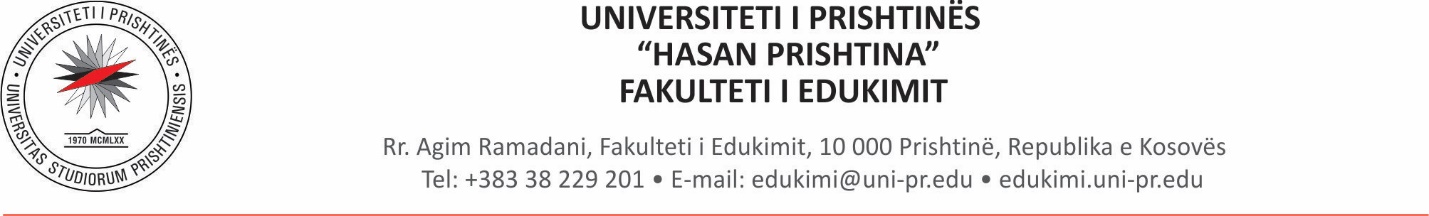 PYETJET E SHPESHTAPyetja Përgjigja/etInformata rreth aplikimit dhe regjistrimit në FEduInformata rreth aplikimit dhe regjistrimit në FEduKur hapet afati për aplikim për studime në FEdu?Afati për aplikim në programet BA hapet në korrik, ndërsa për programet MA hapet në shator ose tetor dhe shpallet në webfaqen e Universitetit dhe të Fakultetit, si dhe në faqen zyrtare të FEdu në Facebook. Si të aplikoj për studime në FEdu?Konkursi shpallet nga Universiteti i Prishtinës. Në konkurs specifikohen programet, kuotat e pranimit, lëndët e provimit pranues, data dhe ora e provimit. Poashtu, në konkurs specifikohen edhe kërkesat dhe kualifikimet paraprake për regjistrim. Provimi pranues bazohet në lëndët sipas drejtimit përkatës sipas specifikimeve në konkursin e shpallur.Në webfaqen http://apliko.uni-pr.edu/ plotësohet formulari për aplikim, ndërsa të gjitha dokumentet e nevojshme dorëzohen fizikisht në Fakultet.Cilat janë përmbajtjet që më duhet t’i përgadis për provimin pranues?Provimi pranues organizohet nga Fakulteti. Në konkurs specifikohet numri maksimal i pikëve sipas kritereve. Përmbajtjet dhe këshillat për përgatitje për provim pranues publikohen paraprakisht nga Fakulteti i Edukimit. Në webfaqe dhe faqe FB zyrtare publikohen udhëzimet potenciale shtesë.  Kur bëhet aplikimi, fotografimi dhe marrja e ID kartelës?Me procedurat e pajisjes me ID kartelë merret Administrata Qendrore në Rektorat. Për terminin e aplikimit, fotografimit dhe pajisjes me ID kartelë shpallet njoftimi gjatë semestrit të parë në webfaqen e fakultetit. Dorëzimi/shpërndarja e ID kartelave bëhet në Fakultet në zyren e IT-s sipas njoftimit që merrni nga Fakulteti në webfaqe, apo në forma të tjera si e-maili. Cilat janë mundësitë për mobilitete dhe bursa?Universiteti i Prishtinës në bazë të vendimit të Këshillit Drejtues, shpallë konkursin për aplikim për bursë në webfaqe.Për çdo informatë dhe përditësim studentët lajmërohen tek kategoria e njoftimeve në webfaqe të fakultetit pasi të hapet konkursi apo dhe përmes e-mailit nga ana e Fakultetit.Poashtu në webfaqe të Universitetit dhe të Fakultetit rregullisht shpallen mundësitë për mobilitete përmes programeve si programi Erasmus +. Për më shumë informata rreth mobiliteteve mund të drejtoheni në zyren për zhvillim akademik që ndodhet në dekanat në katin e IV- tek koordinatorja e zyres apo përmes email adreses jeta.aliu@uni-pr.edu